Vydalo Mesto HolíčZostavil: AK Junior Holíč, Rudolf RoučkaGrafická úprava: Mgr. Ivana PollákováNáklad: 100 ks, nepredajnéAugust  2016AK Junior Holíč a Mesto HolíčVás pozývajú na XXIV. ročníkVEĽKEJ CENY MESTA HOLÍČ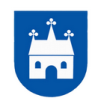 Bežecká Tour  Cyrilometodský maratón (3. pretek)MSBP - GP Záhoria a SlováckaTrnavská župná beh.sk liga                                                     10. septembra 2016 /sobota/ o 8, 30 hod.Dĺžka preteku:		muži, ženy - 8895 m CMM, ženy, muži 70 - 4550 mŠtart preteku:		o 9 35 hod. –  areál Holíčskeho zámku – kategória detío 10 50 hod. –  areál Holíčskeho zámku – hlavná kategóriaTrať preteku:	1,5 okruh. okolo zámku a po ceste ku kostolíku sv. Margity a späť do cieľa v zámkuPrihlášky:		najneskôr 40 minút pred štartom, alebo písomne na adresu :			romansvec@zoznam.sk 			(informácie)	Mgr. Hana T. Galková – MÚ Holíč , tel.: 034 / 3210550Podmienka štartu:	Pretekári štartujú na vlastné nebezpečenstvo, zodpovedajú  za svoj zdravotný  stav a pri prezentácii sa preukážu preukazom totožnosti, v detských kategóriách sa preukazujú rodičiaŠtartovné:		4,-  €,  100, - Kč,   žiaci neplatia,  dorast 2,-€Úhrada nákladov:	Pretekári štartujú na vlastné náklady, alebo na náklady      vysielajúcej organizácieŠatne:	ZŠ Školská 2  - cca 200 m od štartu, vchod  zo Zámockej ulice (AK Junior za odložené veci neručí)Kategórie:	M: do 40, nad 40, 50, 60,65, 70   Ž: do 35, nad 35,45                (pre hodnotenie  cien minimálne 3 pretekári)                                                                                                                                                                                              C E N YCenu pre najlepšieho Holíčana venuje AK Junior HolíčCenu pre najstaršieho účastníka venuje primátor mesta PhDr.  Zdenko ČambalPredseda org. výboru:      Mgr. František JanečekRiaditeľ preteku:	Mgr. Roman ŠvecVedúci tratí:		        Jozef  HrušeckýTajomník:		        Rudolf RoučkaHlavný rozhodca:	Mgr. Petr Kotyza st.Prezentácia:		Mgr. Petr Kotyza mt.Hospodár:		        Mrázová MiroslavaZdravotná služba:	        Schultzová DanaOrganizátori:		Atletický klub Junior Holíč, Mesto Holíč                                                a Centrum voľného času Holíč	Po pretekoch bude pre účastníkov pripravené očerstvenie	Kategórie:  Muži:  „A“ 1977-1996     „B“ 1967-1976      „C“ 1957-1966                               „D“ 1952-1956,    „E“ 1947-1951      „F“ 1946 a starší                  Ženy:   „A“ 1982-1996,    „B“ 1972-1981      „C“ 1971 a staršíMotto: „Športom proti drogám“                                       Podporujú aktivity AK: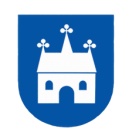                            MESTO HOLÍČ    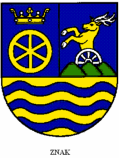                  TRNAVSKÝ  SAMOSPRÁVNY  KRAJ     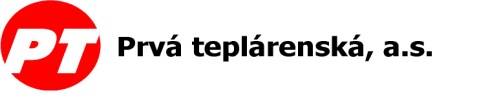 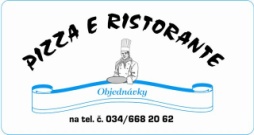 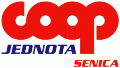 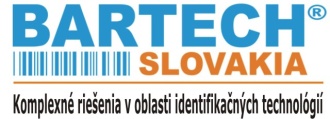 TATRA BANKA, pobočka SkalicaKVARTETO, o.z. SkalicaINA Skalica, Prothem ProductionVaillant Group Slovakia s.r.o.BONEKO, a.s. HolíčPROFIS spol. sr.o.R&T TRADEp. Ladislaw Hesekp. Milan JozefovičCelkové poradie muži         1.  35,- €25,- €4.    10,- €15,- €    5.     10,- €Muži A1.  30,- €2.    25,- €       3.    20,- €Muži nad 40    20,- €       15,- €               10,- €Muži nad 50    20,- €       15,- €               10,- €Muži nad 60, 65, 70    15,- €        12,- €                10,- €Ženy – 8895m    20,- €       15,- €               10,- €Ženy nad 35,45   - 8895m   Ženy A,B,C           – 4450m                           15,- €       12,- €                10,- €Juniori, juniorky    15,- €        12,- €                10,- €Žiaci, žiačky, dorast:                        1.-3. miesto vecné ceny                        1.-3. miesto vecné ceny                        1.-3. miesto vecné cenyČasový programČasový program9:35  Najmladšie žiačky  (2005- 2006)                                    450 m9:40  Najmladší žiaci  (2005-2006)                                          450 m9:50  Mladšie žiačky (2003 – 2004)                                         450 m10 00  Mladší žiaci (2003 – 2004)                                              900 m10 10  Starší žiaci, staršie žiačky (2001-2002)                           900 m10 20  Prípravka dievčatá  (2007 – 2008)                                   200 m10 30  Prípravka chlapci (2007-2008)                                        200 m10 35 10 40  Mladšia prípravka dievčatá + chlapci  (2009 – 2010 )    100 m     Benjaminkovia   dievčatá + chlapci  (2011 a mladší )      60 m                                               10 40  Ukončenie detských kategórií10 50  Dorastenky, dorastenci (1999-2000)                             2 275 m10 50  Juniorky, juniori (1997 – 1998)                                    2 275 m10 50  Muži A do 40, B nad  40, C nad  50,            D nad  60, E nad 65, F nad 70                               8 895 m10 50  Ženy  A do 35, B nad 35, C nad 45                                8 895 m10 50  Ženy  A do 35,B nad 35, C nad 45, Muži F nad 70       4 550 m12 20  Vyhlasovanie výsledkov13 10  Vyhodnotenie v priestoroch depozitu holíčskeho zámku pre pozvaných                účastníkov     